UPOV-informationSDATENBANKENVom Verbandsbüro erstelltes DokumentHaftungsausschluß: Dieses Dokument gibt nicht die Grundsätze oder eine Anleitung der UPOV wiederZUSAMMENFASSUNG	Zweck dieses Dokuments ist es, einen aktuellen Bericht über die Entwicklungen bezüglich der GENIE-Datenbank, der UPOV-Codes und der PLUTO-Datenbank zu vermitteln.	Der Verwaltungs- und Rechtsausschuß (CAJ) wird ersucht, folgendes zur Kenntnis zu nehmen,a)	daß ein Spezifikationsdokument, das die Datenstruktur und die Funktionen der GENIE-Datenbank erläutert, vom Verbandsbüro ausgearbeitet wird, um künftig die IT-bezogene Wartung bereitzustellen;b)	daß im Jahre 2016 173 neue UPOV-Codes erstellt wurden und die GENIE-Datenbank insgesamt 8 149 UPOV-Codes umfaßt;	c)	daß das Verbandsbüro ein Ersuchen erhielt, neue UPOV-Codes für 191 forstliche Baumarten zu erstellen, die im Rahmen der OECD-Zertifizierungssysteme im internationalen Handel verkehren. Die angeforderten UPOV-Codes wurden bis September 2017 in die GENIE-Datenbank eingeführt. DG SANTE schlug die Schaffung einer Verwaltungsregelung zwischen dem Verbandsbüro und der Europäischen Kommission vor, um die Zusammenarbeit bei wissenschaftlichen Namen von Pflanzenarten, die sich in den jeweiligen Datenbanken befinden, zu erfassen, und insbesondere hinsichtlich der Zuteilung von UPOV-Codes an Pflanzenarten in FOREMATIS;d)	die Zusammenfassung der Beiträge zur PLUTO-Datenbank von 2013 bis 2016 und die Lage der Verbandsmitglieder im Hinblick auf die Einreichung von Daten, wie in der Anlage dieses Dokuments dargelegt;e)	daß die WG-DEN auf ihrer dritten Sitzung vereinbart hatte, daß der Tagesordnungspunkt 5, „Erweiterung des Inhalts der PLUTO-Datenbank“, auf einer späteren Sitzung auf der Grundlage des auf der zweiten Sitzung vorgelegten Dokuments geprüft werden würde.	In diesem Dokument werden folgende Abkürzungen verwendet:	CAJ:	Verwaltungs- und Rechtsausschuß	TC:	Technischer Ausschuß	TWA:	Technische Arbeitsgruppe für landwirtschaftliche Arten	TWC:	Technische Arbeitsgruppe für Automatisierung und Computerprogramme	TWF: 	Technische Arbeitsgruppe für Obstarten	TWO:	Technische Arbeitsgruppe für Zierpflanzen und forstliche Baumarten	TWP:	Technische Arbeitsgruppe(n)	TWV:	Technische Arbeitsgruppe für Gemüsearten	WG-DST:	Arbeitsgruppe zur Entwicklung eines UPOV-Suchinstruments für Ähnlichkeiten zum Zweck der Sortenbezeichnung	WG-DEN:	Arbeitsgruppe für Sortenbezeichnungen	OECD	Organisation für wirtschaftliche Zusammenarbeit und Entwicklung	Dieses Dokuments ist wie folgt aufgebaut:ANLAGE	BERICHT ÜBER DIE VON DEN VERBANDSMITGLIEDERN UND ANDEREN BEITRAGSLEISTENDEN EINGEREICHTEN DATEN FÜR DIE DATENBANK FÜR PFLANZENSORTEN UND UNTERSTÜTZUNG FÜR DIE EINREICHUNG VON DATENGENIE-DATenbankHintergrund	Es wird daran erinnert, daß die GENIE-Datenbank (http://www.upov.int/genie/de/) entwickelt wurde, um beispielsweise Online-Informationen über den Stand des Schutzes (vergleiche Dokument C/[Tagung]/6), die Zusammenarbeit bei der Prüfung (vergleiche Dokument C/[Tagung]/5, Erfahrung bei der DUS-Prüfung (vergleiche Dokument TC/[Tagung]/4) und das Vorhandensein von UPOV-Prüfungsrichtlinien (vergleiche Dokument TC/[Tagung]/2) für verschiedene Gattungen und Arten (englisch GENera und specIEs, daher GENIE) zu erteilen. Sie wird ferner für die Erstellung der entsprechenden Dokumente des Rates und des TC betreffend diese Informationen eingesetzt. Außerdem ist die GENIE-Datenbank auch die Sammelstelle der UPOV-Codes und informiert über alternative botanische und landesübliche Namen.Wartung der GENIE-Datenbank	Die GENIE-Datenbank wurde mit Hilfe der IT-Abteilung der Weltorganisation für geistiges Eigentum (WIPO) eingerichtet. Die IT-bezogene Wartung der GENIE-Datenbank wurde ebenfalls von der WIPO bereitgestellt. Da die WIPO seit 2016 jedoch kein Personal mehr zur Bereitstellung solcher Wartungsarbeiten hat, ist die UPOV jetzt für die IT-bezogene Wartung der GENIE-Datenbank verantwortlich.	Ein Spezifikationsdokument, das die Datenstruktur und Funktionen der GENIE-Datenbank erläutert, wird vom Verbandsbüro ausgearbeitet, um künftig die IT-bezogene Wartung bereitzustellen. Neben Fehlerbehebungswartung ist eine Modifizierung der Datenbank erforderlich, um bei Bedarf bestimmte Datentypen hochladen zu können. Außerdem sind Verbesserungen bei der Erstellung von Berichten für Dokumente für den Rat und maßgebliche Ausschüsse erforderlich. Diese Arbeit soll bis 2018 abgeschlossen werden.	Der TC wird ersucht, zur Kenntnis zu nehmen, daß ein Spezifikationsdokument, das die Datenstruktur und die Funktionen der GENIE-Datenbank erläutert, vom Verbandsbüro ausgearbeitet wird, um künftig die IT-bezogene Wartung bereitzustellen.UPOV-Code-SystemEinführung in das UPOV-Code-System	Die „Einführung in das UPOV-Code-System“ ist auf der UPOV-Website verfügbar (siehe http://www.upov.int/genie/de/pdf/upov_code_system.pdf).Entwicklungen betreffend die UPOV-Codes	2016 wurden 173 neue UPOV-Codes angelegt und 16 bestehende UPOV-Codes geändert. Ende 2016 umfaßte die GENIE-Datenbank insgesamt 8 149 UPOV-Codes.* 	einschließlich Änderungen der UPOV-Codes infolge der Änderung der „Einführung in das UPOV-Code-System“ für Hybriden (vergleiche Dokument TC/49/6).	Im März 2017 erhielt das Verbandsbüro ein Ersuchen von der Generaldirektion Gesundheit und Lebensmittelsicherheit der Europäischen Kommission (DG SANTE), neue UPOV-Codes für 191 forstliche Baumarten zu erstellen, die im Rahmen der OECD-Zertifizierungssysteme im Zusammenhang mit der Erweiterung des OECD-Informationssystems für forstliches Vermehrungsgut (OECD Forest Reproductive Material Information System) (FOREMATIS) im Hinblick auf die Einbeziehung von Daten der OECD-Datenbank für forstliche Arten (OECD Forest database) im internationalen Handel verkehren. Die angeforderten UPOV-Codes wurden im September 2017 in die GENIE-Datenbank eingeführt. DG SANTE schlug die Schaffung einer Verwaltungsregelung zwischen dem Verbandsbüro und der Europäischen Kommission vor, um die Zusammenarbeit bei wissenschaftlichen Namen von Pflanzenarten, die sich in den jeweiligen Datenbanken befinden, zu erfassen, und insbesondere hinsichtlich der Zuteilung von UPOV-Codes an Pflanzenarten in FOREMATIS.	Der TC wird ersucht, zur Kenntnis zu nehmen,a)	daß im Jahre 2016 173 neue UPOV-Codes erstellt wurden und die GENIE-Datenbank insgesamt 8 149 UPOV-Codes umfaßt;b)	daß das Verbandsbüro ein Ersuchen erhielt, neue UPOV-Codes für 191 forstliche Baumarten zu erstellen, die im Rahmen der OECD-Zertifizierungssysteme im internationalen Handel verkehren. Die angeforderten UPOV-Codes wurden im September 2017 in die GENIE-Datenbank eingeführt. DG SANTE schlug die Schaffung einer Verwaltungsregelung zwischen dem Verbandsbüro und der Europäischen Kommission vor, um die Zusammenarbeit bei wissenschaftlichen Namen von Pflanzenarten, die sich in den jeweiligen Datenbanken befinden, zu erfassen, und insbesondere hinsichtlich der Zuteilung von UPOV-Codes an Pflanzenarten in FOREMATIS.PLUTO-DATENBANKProgramm für Verbesserungen der PLUTO-Datenbank	Der CAJ prüfte auf seiner achtundsechzigsten Tagung das Dokument CAJ/68/6, „UPOV-Informationsdatenbanken“, und billigte die Änderungen des Programms zur Verbesserung der PLUTO-Datenbank („Programm“), wie in Dokument CAJ/68/6, Anlage II, dargelegt, vorbehaltlich einiger weiterer Änderungen, die auf dieser Tagung vereinbart wurden.	Das Programm, das auf früheren Tagungen angenommene Änderungen wiedergibt, steht in Dokument TC/50/6, „UPOV-Informationsdatenbanken“, Anlage I, zur Verfügung.	Der folgende Absatz gibt eine Zusammenfassung der Entwicklungen bezüglich des Programms seit der dreiundsiebzigsten Tagung des CAJ wieder.Unterstützung für Beitragsleistende (Programm: Abschnitt 2)	Die Anlage dieses Dokuments enthält eine Zusammenfassung der Beiträge zur PLUTO-Datenbank von 2013 bis 2016 und die Lage der Verbandsmitglieder im Hinblick auf die Einreichung von Daten, die dem TC auf seiner dreiundfünfzigsten Tagung vorgelegt wurde.Suchinstrumente	Über Angelegenheiten bezüglich der etwaigen Entwicklung eines Suchinstruments für Ähnlichkeiten zum Zweck der Sortenbezeichnungen wird in Dokument CAJ/74/3, „Sortenbezeichnungen“, berichtet.Inhalt der PLUTO-Datenbank	Der CAJ nahm auf seiner dreiundsiebzigsten Tagung die Arbeit der WG-DEN bezüglich der Erweiterung des Inhalts der PLUTO-Datenbank zur Kenntnis.	Der TC nahm auf seiner dreiundfünfzigsten Tagung zur Kenntnis, daß die WG-DEN auf ihrer zweiten Sitzung vereinbart hatte, daß Angelegenheiten, die sie nicht auf ihrer zweiten Sitzung prüfen konnte, auf der Grundlage  des auf der zweiten Sitzung vorgelegten Dokuments auf ihrer dritten Sitzung geprüft würden.	Die WEG-DEN vereinbarte auf ihrer dritten Sitzung, daß der Tagesordnungspunkt 5, „Erweiterung des Inhalts der PLUTO-Datenbank“, auf einer späteren Sitzung auf der Grundlage des auf der zweiten Sitzung vorgelegten Dokuments geprüft werden würde.	Die vierte Sitzung der WG-DEN wird am 27. Oktober 2017 in Genf stattfinden.	Der CAJ wird ersucht, folgendes zur Kenntnis zu nehmen:	a)	die Zusammenfassung der Beiträge zur PLUTO-Datenbank von 2013 bis 2016 und die Lage der Verbandsmitglieder im Hinblick auf die Einreichung von Daten, wie in der Anlage dieses Dokuments wiedergegeben, und	b)	daß die WG-DEN auf ihrer dritten Sitzung vereinbart hatte, daß der Tagesordnungspunkt 5, „Erweiterung des Inhalts der PLUTO-Datenbank“, auf einer späteren Sitzung auf der Grundlage des auf der zweiten Sitzung vorgelegten Dokuments geprüft werden würde.[Anlage folgt]BERICHT ÜBER DIE VON DEN VERBANDSMITGLIEDERN UND ANDEREN BEITRAGSLEISTENDEN EINGEREICHTEN DATEN FÜR DIE DATENBANK FÜR PFLANZENSORTEN UND UNTERSTÜTZUNG FÜR DIE EINREICHUNG VON DATEN[Ende der Anlage und des Dokuments]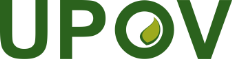 GInternationaler Verband zum Schutz von PflanzenzüchtungenVerwaltungs- und RechtsausschußVierundsiebzigste Tagung
Genf, 23. und 24. Oktober 2017CAJ/74/5Original: englischDatum: 5. Oktober 2017Administrative and Legal CommitteeSeventy-Fourth Session
Geneva, October 23 and 24, 2017CAJ/74/5Original:  EnglishDate:  October 5, 2017JahrJahrJahrJahrJahrJahrJahrJahrJahrJahr200820092010201120122013201420152016Neue UPOV-Codes300
(ca.)148114173212209577188173Änderungen30
(ca.)176125 47*37
1116UPOV-Codes insgesamt (Ende Jahr)6 3466 5826 6836 8517 0617 2517 8087 9928 149Beitrags-leistendeAnzahl Anträge auf Erteilung von Züchterrechten im Jahr 2015Anzahl neuer Einreichungen von Daten für die Datenbank für Pflanzensorten im Jahr 2013Anzahl neuer Einreichungen von Daten für die Datenbank für Pflanzensorten im Jahr 2014Anzahl neuer Einreichungen von Daten für die Datenbank für Pflanzensorten im Jahr 2015Anzahl neuer Einreichungen von Daten für die Datenbank für Pflanzensorten im Jahr 2016Lage zum 31. März 2017Afrikanische Organisation für geistiges Eigentum0-000Eine Erinnerungs-E-Mail mit Anleitung zur Einreichung wurde am 23. Februar 2017 nach Erhalt unvollständiger Daten gesendet.Albanien0 (2013)0011[Reicht Daten ein, Überprüfung] Argentinien2851001[Reicht Daten ein] Australien3596357[Reicht Daten ein] Österreich04334Aserbaidschan19 (2014)0000Warten auf Antwort auf E-Mail vom 4. November 2016 betreffend Aufforderung zur Übermittlung von Daten.Belarus150001[Reicht Daten ein]*Belgien14465Bolivien (Plurinationaler Staat)50001[Reicht Daten ein]Brasilien3555430[Reicht Daten ein]*Bulgarien1665126Kanada27355711[Reicht Daten ein]Chile1073246[Reicht Daten ein]China2 342 0121[Reicht Daten ein] (Staatliche Forstverwaltung)Kolumbien1130000Daten am 1. März 2017 erhalten. Am 13. März 2017 Erhalt einer E-Mail, in der es heißt, daß bald neue Daten eingereicht werden, die die Daten vom 1. März 2017 ersetzen.Costa Rica2 0213[Reicht Daten ein]*Kroatien70032*Tschechi-sche Republik806436*Dänemark1681211Dominikanische Republik0 (2011)0000Warten auf Antwort auf E-Mail vom 23. Februar 2017 betreffend Aufforderung zur Einreichung von Daten.Ecuador50 (2014)2100Warten auf Antwort auf E-Mail vom 23. Februar 2017 betreffend Aufforderung zur Einreichung von Daten.*Estland7 (2014)4493*Europäische Union3 111661013*Finnland133222*Frankreich119561311Georgien242102[Reicht Daten ein]*Deutschland66681112*Ungarn26661619*Island0 (2012)0000*Irland2 (2014)2222Israel50 0211[Reicht Daten ein] *Italien46486Japan1 1262541[Reicht Daten ein] Jordanien12 0001[Reicht Daten ein]Kenia711201[Reicht Daten ein]Kirgisistan30100Daten in Vorbereitung.*Lettland71311*Litauen113234Mexiko1931113[Reicht Daten ein] Montenegron/v--00Warten auf Antwort auf E-Mail vom 1. März 2017 betreffend Aufforderung zur Einreichung von Daten.Marokko50 1020[Reicht Daten ein] *Niederlande799621011Neuseeland1233565[Reicht Daten ein] Nicaragua120000Nahm 2015 am Lehrgang teil und hatte vor, bis Ende November 2015 Daten einzureichen. Warten auf Antwort auf E-Mail vom 23. Februar 2017 betreffend Aufforderung zur Einreichung von Daten.*Norwegen363143Oman00000Daten am 16. März 2017 erhalten.Panama00001[Reicht Daten ein]Paraguay34 (2013)0011[Reicht Daten ein]Peru630200Hat vor, Daten Ende April einzureichen.*Polen975535*Portugal11202Republik Korea7572101[Reicht Daten ein] Abklärungen hinsichtlich der zuletzt vor dem Upload in PLUTO eingereichten Daten erforderlich.Republik Moldau370233[Reicht Daten ein] *Rumänien273444Russische Föderation7434255[Reicht Daten ein] Serbien463234[Reicht Daten ein]Singapur6 (2014)0000Keine Daten*Slowakei196445*Slowenien03555Südafrika3502001[Reicht Daten ein]*Spanien684555*Schweden1561112*Schweiz646765Ehemalige Jugoslawische Republik Mazedonienn/v0000Nahm 2014 am Lehrgang teil und hatte vor, bei Eingang von Anträgen Daten einzureichen. Trinidad und Tobago0 (2013)0000Nahm 2014 am Lehrgang teil. Warten auf Antwort auf E-Mail vom 23. Februar 2017 betreffend Aufforderung zur Einreichung von Daten.Tunesien31 0000Warten auf Antwort auf E-Mail vom 23. Februar 2017 betreffend Aufforderung zur Einreichung von Daten.*Türkei2311113Ukraine1 0750000Warten auf Antwort auf E-Mail vom 1. März 2017 betreffend Aufforderung zur Einreichung von Daten.*Vereinigtes Königreich206101113Vereinigte Republik Tansanian/v--00Vereinigte Staaten von Amerika1 6346101716[Reicht Daten ein] Uruguay49 (2014)0110[Reicht Daten ein] Abklärungen hinsichtlich der letzten vor dem Upload in PLUTO eingereichten Daten erforderlich. Usbekistan29 (2014)0000Nahm 2014 am Lehrgang teil und hatte vor, 2015 Daten einzureichen. Warten auf Antwort auf E-Mail vom 7. März 2017. Vietnam148 0000Nahm 2014 am Lehrgang teil und hatte vor, 2015 Daten einzureichen. Daten in Vorbereitung.OECD-1102[Reicht Daten ein]Anzahl UPOV-Mitglieder, die Daten für die PLUTO-Datenbank eingereicht haben Anzahl UPOV-Mitglieder, die Daten für die PLUTO-Datenbank eingereicht haben 44484552Prozentsatz der UPOV-Mitglieder, die Daten für die PLUTO-Datenbank eingereicht habenProzentsatz der UPOV-Mitglieder, die Daten für die PLUTO-Datenbank eingereicht haben62%67%61%70%